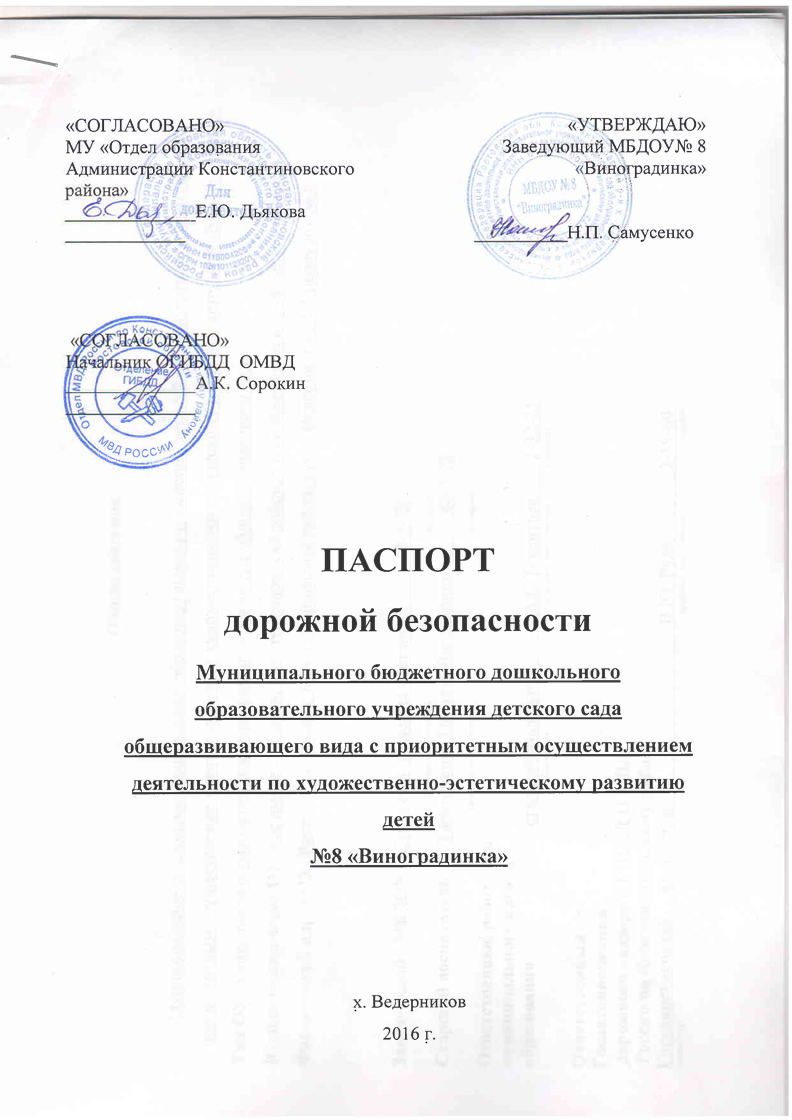 Общие сведения Муниципальное бюджетное  дошкольное  образовательное учреждение детский сад общеразвивающего вида с приоритетным осуществлением деятельности по художественно-эстетическому развитию детей №8 «Виноградинка»Тип ОУ: дошкольное образовательное учреждение детский сад общеразвивающего видаЮридический адрес ОУ: Ростовская область, Константиновский район, хутор Ведерников , 3-й переулок № 8Фактический адрес ОУ: Ростовская область, Константиновский район, хутор Ведерников , 3-й переулок № 8Заведующий   МБДОУ :  Самусенко Надежда  Петровна          48-3-22 	(фамилия, имя, отчество) 	 (телефон)Старший воспитатель:      Таратонкина Наталья Владимировна        48-3-22                                                                                                               (фамилия, имя, отчество)                                                                            (телефон)Ответственные работники муниципального органа образования                             старший инспектор            А.С.Терентьев        2-32-21	           (должность)                                                     (фамилия, имя, отчество)                (телефон)Ответственный отГосавтоинспекции                    дорожного надзора ОГИБДД О МВД  России по Константиновскому районуГосударственный     инспектор                                       В.Ю. Рудь               2-18-60                                                                                                                                                                  (должность)                                                                                                                                                                              (фамилия, имя, отчество)                             (телефон)Ответственный работникза мероприятия по профилактикедетского травматизма             старший воспитатель Таратонкина Наталья Владимировна  48-3-22                                                                                                                        (должность)                                                     (фамилия, имя, отчество)                                                        (телефон)Руководитель или ответственный работник дорожно-эксплуатационнойорганизации, осуществляющейсодержание УДСБогомаз А.Н.               ____________                                                                                                                                                                        (фамилия,  имя, отчество)                             (телефон)Руководитель или ответственный работник дорожно-эксплуатационнойорганизации, осуществляющейсодержание ТСОДД*                                                                  Богомаз А.Н.   ____________                                                                                                                                                                   (фамилия,  имя, отчество)                       (телефон)Количество  воспитанников:    79Наличие уголка по БДД : имеется на площадке  между первым и вторым этажами(если имеется, указать место расположения)Режим работы    МБДОУ8 «Виноградинка»Понедельник – Пятницас 7ч. 30 мин до 18ч. 00 минТелефоны оперативных служб:Пожарная охрана и МЧС- 112, 01, 101Полиция – 02, 102Скорая медицинская помощь – 03, 103Аварийная газовая служба – 04,  104СодержаниеРайон расположения МБДОУ, пути движения транспортных средств и детей (воспитанников);Организация дорожного движения в непосредственной близости от МБДОУ с размещением соответствующих технических средств, маршруты движения детей и расположение парковочных мест; 3) Пути движения транспортных средств к местам разгрузки/погрузки и рекомендуемые пути передвижения детей по территории образовательного учреждения.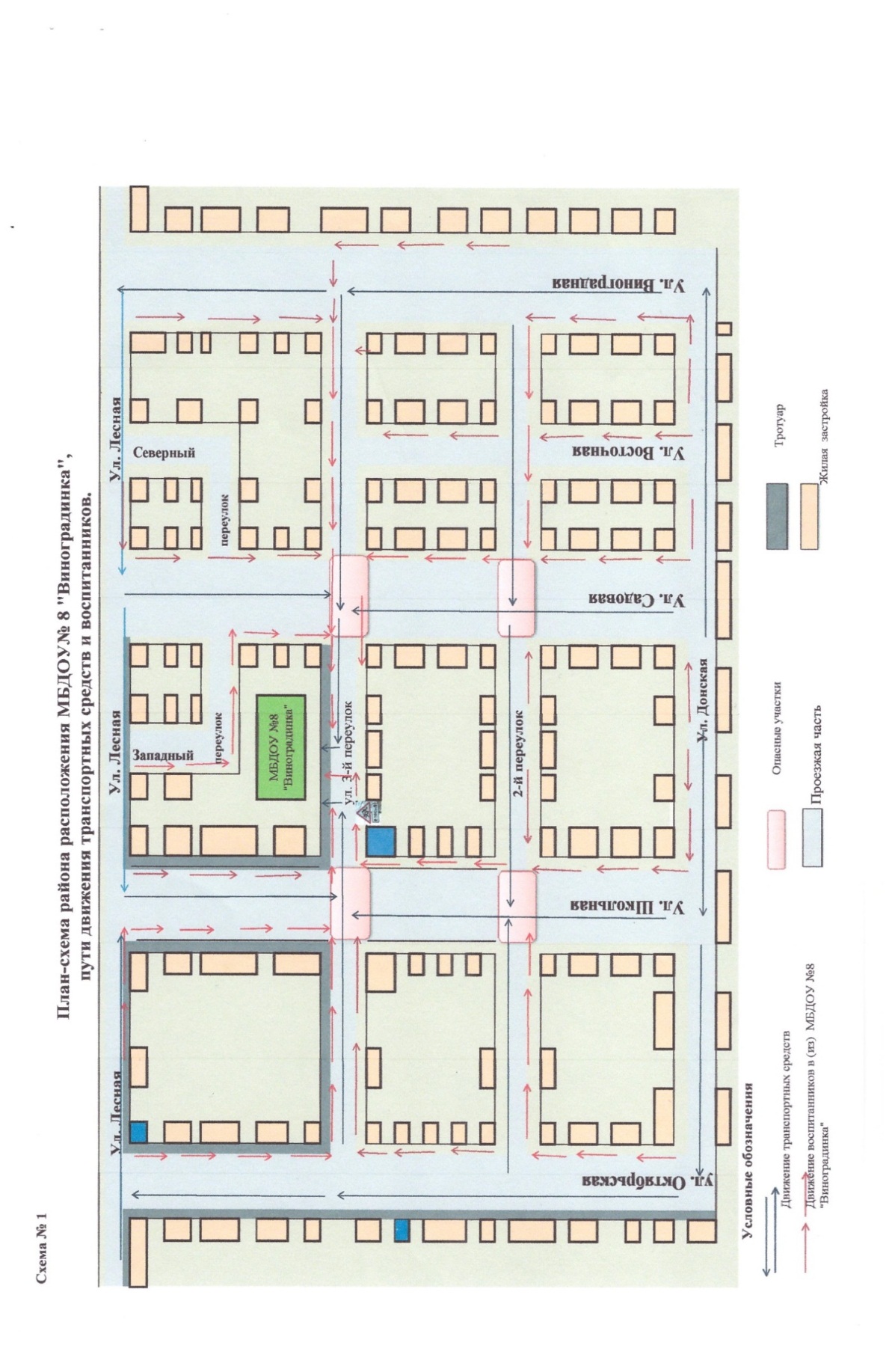 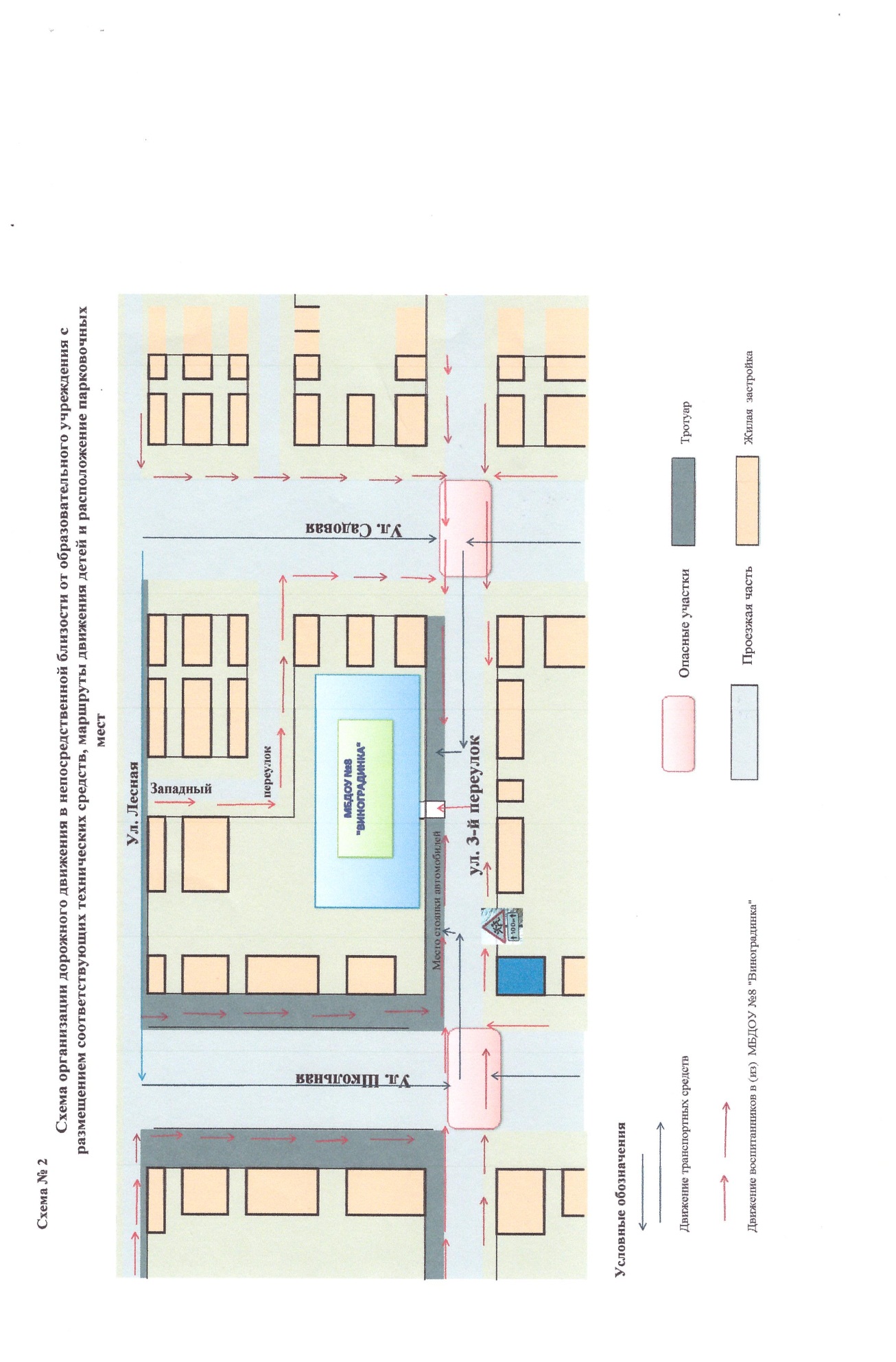 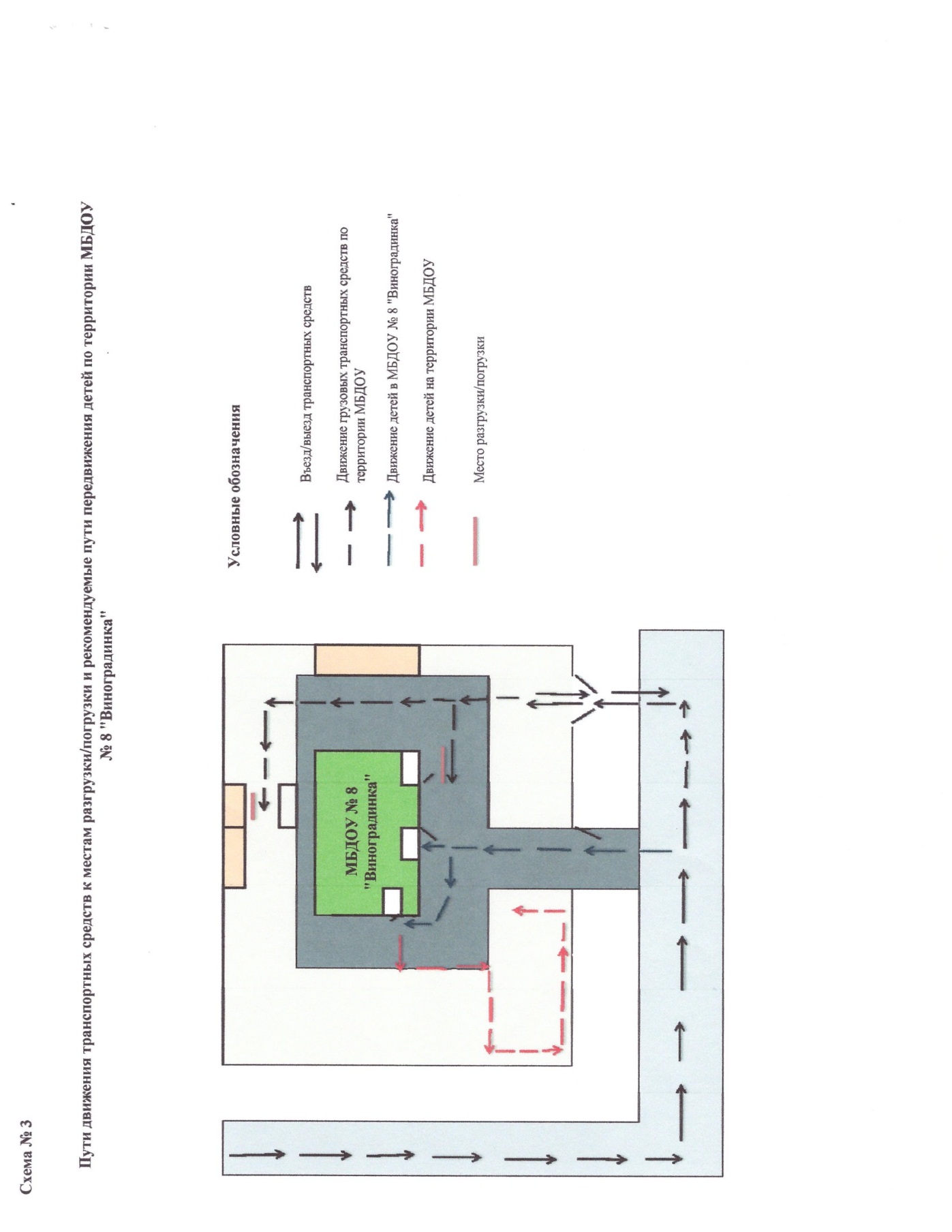 